                                               ВЕЧНОСТЬМесто работы: Город Бутурлиновка, улица Оржоникидзе 91.Телефон:  +7 920 411 18 89Часы работы: ежедневно 08:00–16:00         Круглосуточно по телефону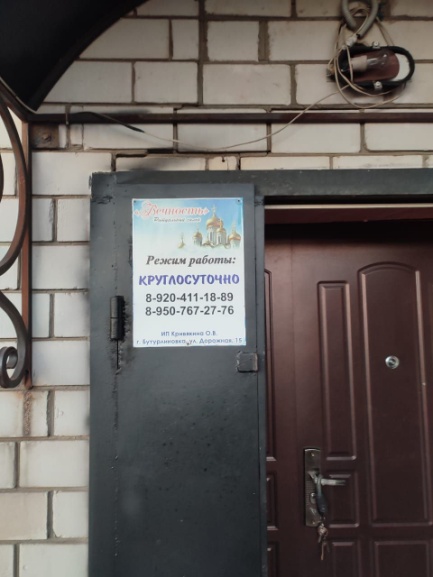       Услуги:Производят захоронениеУслуги автомобиляГробы, ВенкиРытье могилПамятникиКресты и прочие ритуальные услуги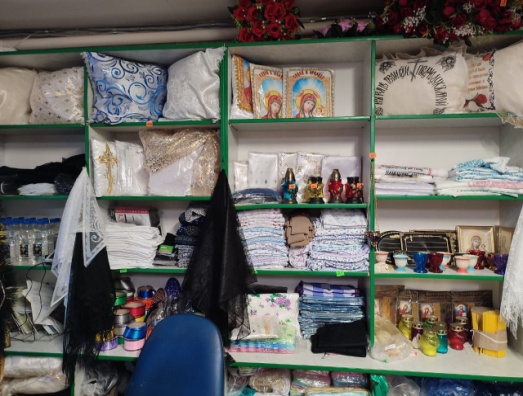 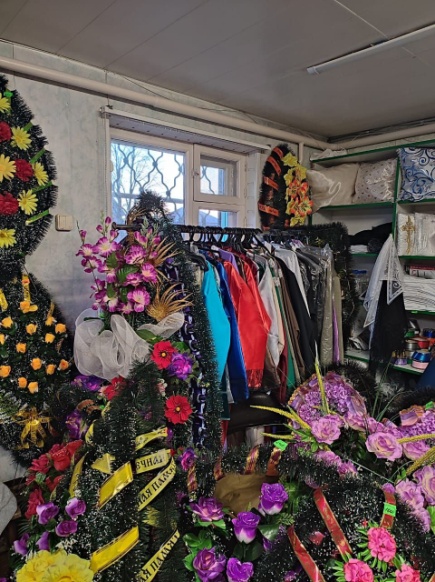 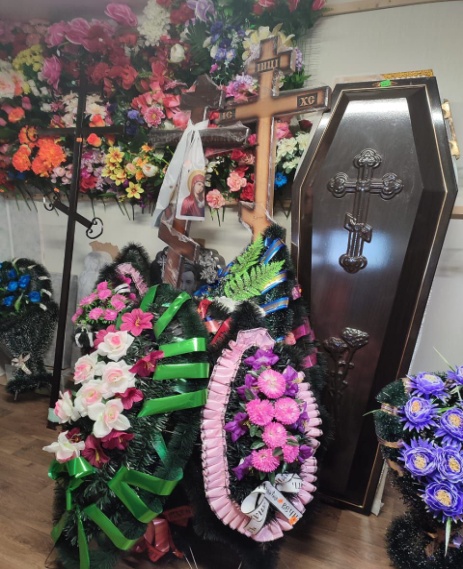 